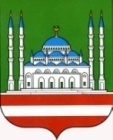 Начальнику Департаментакультуры Мэрии г. Грозного                М.С-М. АмаевойОтчето проделанной работе по профилактике предупреждения дорожно-транспортных происшествий и безопасности дорожного движения за 3 квартал 2020 г.2 июля в филиале № 23 МБУ «Централизованная библиотечная система» г. Грозного прошла книжная выставка «Путешествие в страну дорожных знаков». Цель мероприятия: изучение правил дорожного движения и дорожных знаков. На странице в инстаграм был опубликован видеоматериал с интересными книгами о правилах дорожного движения, и дорожных знаков.Участники – 6 чел., Зрители – 15 чел.2 июля в филиале № 29 МБУ «Централизованная библиотечная система» г. Грозного работники провели мероприятие прививка от безграмотности «Маленькие шаги по большой дороге», приуроченное ко Дню ГИБДД в России. Была представлена презентация, содержащая небольшой исторический иллюстративный материал и информация о ПДД. Экспонировалась книжная выставка «Это должен знать каждый»: Лабунько А.В. «ПДД для детей», Шалаева Г.Л. «Правила дорожного движения», Бочко А. «Учим знаки», Н. Извекова ШТАБ «Светофор». Цель мероприятия: изучения правил дорожного движения, воспитание у детей культуры поведения на дорогах, формирование устойчивых навыков безопасного поведения на улицах и дорогах.Участники - 6 чел., Зрители - 15 чел.8 июля в филиале № 4 МБУ «Централизованная библиотечная система» г. Грозного прошла Выставка-знакомство «Правила дорожные-правила надежные». На выставке были представлены книги, журналы, цитаты, пословицы, иллюстративные карточки по правилам дорожного движения. Цель мероприятия: Формировать представления школьников безопасности дорожного движения передвижении по улицам и дорогам.Участники - 5 чел., Зрители - 15 чел.14 июля в филиале № 3 МБУ «Централизованная библиотечная система» г. Грозного прошла подготовка стенгазеты «Водитель, ты тоже родитель!». Цель мероприятия: Пропаганда правил дорожного движения. На официальной странице в инстаграм были выложены материалы, повествующие о важности соблюдения правил дорожного движения; вырезки с изображениями дорожных знаков. В ходе мероприятия акцент был сделан на то, что большинство водителей в первую очередь являются родителями и не имеют права пренебрегать требованиями дорожной безопасности, экономить на детских креслах и удерживающих устройствах.Участники – 6 чел., Зрители – 15 чел.24 июля в Модельной библиотеке - Детский отдел МБУ «Централизованная библиотечная система» г. Грозного юным пользователям библиотеки была предложена игра-викторина «Автомобиль, дорога, пешеход». Цель мероприятия: познакомить детей с основными правилами уличного движения. При помощи презентации ребята побывали в «Стране дорожных знаков» и вспомнили те знаки, которые должен знать каждый пешеход. А игра-викторина между двумя командами «Светофор» и «Пешеходы» помогла детям вспомнить очень важные, нужные всем правила для пешеходов.Участники - 5 чел., Зрители - 15 чел.11 августа в филиале № 19 МБУ «Централизованная библиотечная система» г. Грозного проведут познавательную игру «Агитбригада ПДД». Цель мероприятия: воспитание у учащихся осознанной необходимости в знании и соблюдении правил дорожного движения. Развитие у детей командного духа, мотивации занятий по ПДД, соревновательных качеств. Воспитание культуры поведения на дорогах. Ребята смогут в игровой форме закрепить и углубить знания о ПДД.Участники – 2 чел., Зрители – 14 чел.       18 августа в филиале № 11 МБУ «Централизованная библиотечная система» г. Грозного прошла выставка детских рисунков «Дорога к миру». Цель мероприятия: Познакомить юных читателей с основными правилами антитеррористической безопасности. В конкурсе приняли участие постоянные читатели нашей библиотеки. По итогам конкурса были определены победители и призеры. Также работник библиотеки рассказал о правилах дорожного движения.Участники – 3 чел., Зрители – 11 чел.       25 августа в Модельной библиотеке - Детский отдел МБУ «Централизованная библиотечная система» г. Грозного проведен конкурс рисунков «Я соблюдаю ПДД». Цель мероприятия: воспитать чувство ответственности у учащихся за личную безопасность, ценностное отношение к своему здоровью и жизни. И мальчики, и девочки должны знать, что такое «зебра» и зачем ее рисуют на дороге, как правильно переходить дорогу, на какой сигнал светофора можно идти, а на какой – стоять, где и как можно кататься на велосипеде. Хорошие знания правил дорожного движения обеспечивают безопасное передвижение детей по дороге и во дворах. Именно этой теме и посвящен конкурс рисунков. Дети изобразили различные ситуации на дорогах, отразили свои знания правил дорожного движения и примеры их нарушений.Участники – 2 чел., Зрители – 14 чел.       25 августа в филиале № 3 МБУ «Централизованная библиотечная система» г. Грозного прошел конкурс рисунков «Пешеход и школа». Цель мероприятия: пропаганда правил дорожного движения. Особое внимание ведущий библиотекарь уделил основам безопасного поведения детей на дорогах и на транспорте. В рамках профилактического мероприятия «Я-пешеход!» ребята приняли участие в различных викторинах, конкурсах и тематических классных часах.Участники – 3 чел., зрители – 7 чел.11 сентября в филиале № 4 МБУ «Централизованная библиотечная система» г. Грозного прошёл познавательный урок «Автомобиль, дорога, пешеход» с читателями библиотеки. Вначале ведущая с ребятами повторили правила движения школьников по улице и дороге, выяснили, какой путь от дома до школы наиболее безопасный. Провели игру «Красный, желтый, зеленый», разгадали кроссворд и вспомнили основные понятия дорожной азбуки, весело отвечали на вопросы викторины «Наш друг- Светофор», читали стихи. Ребятам рассказали о причинах и истории возникновения правил дорожного движения, которые были изданы ещё по указанию Петра 1, что такое «светофор», каким был первым светофор. Цель мероприятия: познакомить детей с правилами безопасного поведения на улицах и дорогах.Участники - 4 чел., зрители - 15 чел.ДЕПАРТАМЕНТ КУЛЬТУРЫМЭРИИ г. ГРОЗНОГОМУНИЦИПАЛЬНОЕ БЮДЖЕТНОЕУЧРЕЖДЕНИЕ «ЦЕНТРАЛИЗОВАННАЯБИБЛИОТЕЧНАЯ СИСТЕМА»г. ГРОЗНОГОул. Угрюмова, 75, Грозный,Чеченская Республика, 364038Тел./факс: (8712) 22-63-04e-mail: cbschr@mail.ru                  _______________ №____ ____                  На № _________ от _________СОЬЛЖА-Г1АЛИН МЭРИНКУЛЬТУРАН ДЕПАРТАМЕНТ«БИБЛИОТЕКИЙН  ЦЕНТРАЛИЗОВАННИСИСТЕМА» СОЬЛЖА-Г1АЛИНМУНИЦИПАЛЬНИ БЮДЖЕТАНУЧРЕЖДЕНИСоьлжа-Г1ала, Угрюмован урам, 75Нохчийн Республика, 364038 Тел./факс: (8712) 22-63-04e-mail: cbschr@mail.ru